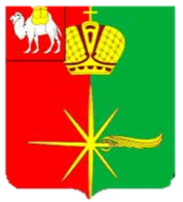 Челябинская областьСОВЕТ ДЕПУТАТОВКАРТАЛИНСКОГО ГОРОДСКОГО ПОСЕЛЕНИЯРЕШЕНИЕ от   25 мая 2023 г. №  58О внесении изменений и дополнений в решение Совета депутатов Карталинского городского поселения                    от 12 декабря 2022 г. №73В соответствии с Федеральным законом от 06 октября 2003 года №131-ФЗ «Об общих принципах организации местного самоуправления в Российской Федерации, Уставом Карталинского городского поселенияСовет депутатов Карталинского городского поселения четвертого созыва РЕШАЕТ:Внести в решение Совета депутатов Карталинского городского поселения                от 12 декабря 2022 г. №73 «О передаче части полномочий по решению вопросов местного значения Карталинского городского поселения Карталинскому муниципальному району» изменения и дополнения:1) в пункте 2 цифры  «98 595,2» заменить цифрами «100 048,38»;2)  в приложение № 1:в строке 2 цифры «1 690,00» заменить цифрами «1 789,18»;в строке 12 цифры «21 319,81» заменить цифрами «22 622,81»; в строке 17 цифры «337,30» заменить цифрами «388,30»;в строке Всего цифры «98 595,20» заменить цифрами «100 048,38».Направить настоящее решение главе Карталинского городского поселения для подписания.  3. Опубликовать данное решение в официальном сетевом издании администрации Карталинского городского поселения в сети Интернет (http://www.kartaly74.ru).  4. Настоящее решение вступает в силу с момента официального опубликования.Председатель Совета депутатовКарталинского городского поселения			                              Е.В. ПротасоваГлава Карталинского городского поселения							         В.Н. Верета